	Ronald Thornton Middle School PTO Board 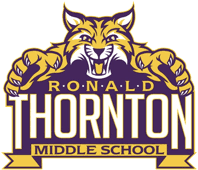 Meeting MinutesJanuary 6, 2020 @ 10:00amThose present were as follows:Jeanna Sniffin, PrincipalStephanie Northcutt, PresidentKelly Wilmot, 1st Vice PresidentDanielle Hooks, 2nd Vice PresidentGracie Murray, 2nd Vice PresidentCynthia Guerra, SecretaryMadelon McGrenera, TreasurerAmy Zost, ParliamentarianBecky Mattson, VIPS CoordinatorJenny Nelson, VIPS CoordinatorBecky Niedzwecki, MembershipKristin Cochran, MembershipCasey Cook, At LargeLori Bramlett, At LargeNicole Waters, Staff AppreciationKim Lee, Staff AppreciationElizabeth Bartee, PublicityJennifer Wisniewski, PublicityPrincipal’s Update- Mrs. Sniffin: Mrs. Sniffin discussed the new student IDs that have rolled out for RTMS.  The ID’s have internal chips that can track students and will be used for lunch, library, attendance and tardies.  IDs will also be used for grade level socials.  Mrs. Sniffin will develop a rewards system for IDs that will involve flare pins on lanyards.Career day and course selection is coming up in January and February.  Student enrollment is projected to go up and there will be additional staff hires (current enrollment is 1222 and expected to be at 1300).Mrs. Sniffin discussed a new middle school that will be built off of McKeever and Post Oak.Course selection sheets are coming home soon and there will be changes to electives offered for incoming 7th graders (not as many electives as previous year).RTMS is currently fully staffed.Mrs. Sniffin is currently meeting with 7th and 8th grade students to plan for their grade level socials.  Applications have been sent to students.2. 	President’s update- Stephanie Northcutt:Career day is 1/17/20 and please be watchful for volunteer opportunities for PTO Board (sign up genius will be sent).Stephanie asked membership board members to notify Thundercash about April 15th meeting and reminder to publicity to post on social media and newsletter.Stephanie asked out the microphones in the cafeteria not working and possibly buying rechargeable batteries.  Mrs. Sniffin confirmed that there is a problem with Wi-Fi in the building which is why the microphones don’t always work.Discussed lanyard expense of $2500 and possibly being a PTO budget item for 2020/2021.3.	Parliamentarian update- Amy Zost: Amy is currently recruiting for nominating committee and sent email to Board regarding positions for 2020/2021.  Amy is also recruiting for PTO Board.4.	Recording Secretary update- Cynthia Guerra:Motion made to approve the December 2019 minutes and Kim Lee seconded the motion and it was approved. 5.	1st VP update- Kelly WilmotN/A6.	2nd VP update- Danielle Hooks and Gracie Murray:Upcoming spirit on 1/13/20 at Papa Murphy’s from 11am to 8:30pmUpcoming spirit night on 1/22/20 to La Escondida (ALL DAY).Thundergames will have obstacle course, inflatables, music, food and drinks.Date set for 3/27/20 from 5:30pm to 8:30pmRegistration will open Feb. 10th and close on March 1st.Teams will consist of 6 students (can be mixed grade levels).Cost is $35 per person which includes course, t-shirt, color packet and swag bag.Profit from Thundergames will be used for the general PTO budget.Danielle will send promotional video of Thundergames to Mrs. Sniffin to advertise to students.PALS and Best Buddies program can assist students that don’t have 6 students in their group.Possibly different plan for SAILS and ABC classes.Danielle contacted RTMS nurse, Gloria Sotello, to be First aid person and waiting on response.  7.	Treasurer update- Madelon McGrenera:Made a motion to approve the December financials.  Becky Mattson seconded the motion and it was approved.8.	VIPS Coordinators update- Jenny Nelson and Becky Mattson:VIPS of the month for December will be Katie Matatall.9.	Staff Appreciation update- Nicole Waters & Kim Lee:Stock the staff fridge is set for 1/15/20.10.	Publicity update- Jen Wisniewski & Elizabeth Bartee:RTMS has new website that will go live on 1/6/20.  Elizabeth has been trained on website and will train others as needed.11.	Membership update- Becky Niedzwecki & Kristin Cochran: Becky will advertise in newsletter for anyone wanting a tax receipt for Thundercash.12.	At Large – Casey Cook and Lori Bramlett:N/A.Meeting Adjourned at 11:00amNext meeting: February 12, 2020 at 10amSUMMARY OF MOTIONSRonald Thornton Middle School PTO Board Meeting MinutesJanuary 6, 2020A motion was made by Cynthia to approve the December PTO meeting minutes. Motion was seconded by Kim Lee.A motion was made by Madelon McGrenera to approve the YTD December financials.  Becky Mattson seconded the motion and it was approved._______________________________________			______________________Cynthia Guerra							DateRonald Thornton Middle SchoolPTO Secretary